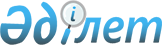 О внесении изменений в решение сессии районного Маслихата от 23 декабря 2008 года N 10/105 "О районном бюджете на 2009 год"
					
			Утративший силу
			
			
		
					Решение Каркаралинского районного маслихата Карагандинской области от 23 апреля 2009 года N 14/156. Зарегистрировано Управлением юстиции Каркаралинского района Карагандинской области 28 апреля 2009 года N 8-13-62. Утратило силу - письмом аппарата Каркаралинского районного маслихата Карагандинской области от 6 апреля 2011 года N 30      Сноска. Утратило силу - письмом аппарата Каркаралинского районного маслихата Карагандинской области от 06.04.2011 N 30.

      В соответствии с Бюджетным кодексом Республики Казахстан от 4 декабря 2008 года, Законом Республики Казахстан от 23 января 2001 года "О местном государственном управлении и самоуправлении в Республике Казахстан", решением 16 сессии Карагандинского областного маслихата от 20 апреля 2009 года N 210 "О внесении изменений и дополнений в решение 13 сессии Карагандинского областного маслихата от 12 декабря 2008 года N 175 "Об областном бюджете на 2009 год" районный Маслихат РЕШИЛ:



      1. Внести в решение 10 сессии районного Маслихата от 23 декабря 2008 года N 10/105 "О районном бюджете на 2009 год" (зарегистрировано в Реестре государственной регистрации нормативных правовых актов за N 8-13-54, опубликовано в газете "Қарқаралы" от 31 декабря 2008 года N 103-104 (10745) следующие изменения:

      1) в пункте 1:

      в подпункте 1):

      цифры "2492383" заменить цифрами "2646608";

      цифры "2169927" заменить цифрами "2324152";

      в подпункте 2):

      цифры "2494383" заменить цифрами "2672317";

      в подпункте 5):

      цифры "минус 12000" заменить цифрами "минус 35709";

      в подпункте 6):

      цифры "12000" заменить цифрами "35709";

      2) пункт 2 изложить в новой редакции:

      "2. Учесть в составе поступлений районного бюджета на 2009 год целевые трансферты в сумме 533824 тысяч тенге, в том числе:

      на создание лингафонных и мультимедийных кабинетов в государственных учреждениях начального, основного среднего и общего среднего образования - 22164 тысяч тенге;

      на оснащение учебным оборудованием кабинетов физики, химии, биологии в государственных учреждениях основного среднего и общего среднего образования - 12291 тысячи тенге;

      на компенсацию потерь бюджета в связи с изменением законодательства - 8500 тысяч тенге;

      на выплату государственной адресной социальной помощи - 15764 тысяч тенге;

      на выплату государственного пособия на детей до 18 лет - 22611 тысяч тенге;

      на реализацию мер социальной поддержки специалистов социальной сферы сельских населенных пунктов - 6060 тысяч тенге;

      на развитие системы водоснабжения - 182822 тысяч тенге;

      на содержание и текущий ремонт автомобильных дорог - 23562 тысяч тенге;

      на развитие теплоэнергетической системы - 51000 тысяч тенге;

      на капитальный и текущий ремонт школ и других социальных объектов в рамках реализации стратегии региональной занятости и переподготовки кадров - 39000 тысяч тенге;

      на ремонт и содержание автомобильных дорог районного значения, улиц городов и населенных пунктов в рамках реализации стратегии региональной занятости и переподготовки кадров - 17159 тысяч тенге;

      на финансирование приоритетных социальных проектов в поселках, аулах (селах), аульных (сельских) округах в рамках реализации стратегии региональной занятости и переподготовки кадров - 41731 тысячи тенге;

      на реконструкцию жилья государственного коммунального жилищного фонда - 80000 тысяч тенге;

      на расширение программы социальных рабочих мест и молодежной практики - 11160 тысяч тенге.";

      3) в пункте 3:

      цифры "53004" заменить цифрами "53418";

      4) в пункте 4:

      в абзаце первом цифры "20284" заменить цифрами "25184";

      в абзаце седьмом цифры "15878" заменить цифрами "20778";

      5) в пункте 5:

      цифры "41000" заменить цифрами "7000";

      6) изложить в новой редакции приложения 1, 2, 4 к решению 10 сессии районного Маслихата от 23 декабря 2008 года N 10/105 "О районном бюджете на 2009 год" с учетом внесенных изменений.



      2. Настоящее решение вводится в действие с 1 января 2009 года.      Председатель 14 сессии                     К. Сламбеков      Секретарь районного Маслихата              О. Жукубаев

Приложение N 1

к решению Каркаралинского

районного Маслихата

от 23 апреля 2009 года N 14/156 

Районный бюджет на 2009 год

Приложение N 2

к решению Каркаралинского

районного Маслихата

от 23 апреля 2009 года N 14/156 

Перечень бюджетных программ развития районного бюджета на 2009 год

Приложение N 4

к решению Каркаралинского

районного Маслихата

от 23 апреля 2009 года N 14/156 

Бюджетные программы города, поселка, сельских (аульных) округов на 2009 год      продолжение таблицы      продолжение таблицы      продолжение таблицы      продолжение таблицы      продолжение таблицы      продолжение таблицы
					© 2012. РГП на ПХВ «Институт законодательства и правовой информации Республики Казахстан» Министерства юстиции Республики Казахстан
				КатегорияКатегорияКатегорияКатегорияСумма (тыс. тенге)КлассКлассКлассСумма (тыс. тенге)ПодклассПодклассСумма (тыс. тенге)НаименованиеСумма (тыс. тенге)12345Доходы26466081Налоговые поступления31359101Подоходный налог747952Индивидуальный подоходный налог7479503Социальный налог1455671Социальный налог14556704Hалоги на собственность679831Hалоги на имущество361663Земельный налог43204Hалог на транспортные средства202975Единый земельный налог720005Внутренние налоги на товары, работы и услуги225652Акцизы8753Поступления за использование природных и других ресурсов180004Сборы за ведение предпринимательской и профессиональной деятельности369008Обязательные платежи, взимаемые за совершение юридически значимых действий и (или) выдачу документов уполномоченными на то государственными органами или должностными лицами26811Государственная пошлина26812Неналоговые поступления272501Доходы от государственной собственности22025Доходы от аренды имущества, находящегося в государственной собственности220206Прочие неналоговые поступления5231Прочие неналоговые поступления5233Поступления от продажи основного капитала614003Продажа земли и нематериальных активов61401Продажа земли61404Поступления трансфертов232415202Трансферты из вышестоящих органов государственного управления23241522Трансферты из областного бюджета2324152функциональная группафункциональная группафункциональная группафункциональная группафункциональная группаСумма (тыс. тенге)функциональная подгруппафункциональная подгруппафункциональная подгруппафункциональная подгруппаСумма (тыс. тенге)Администратор бюджетных программАдминистратор бюджетных программАдминистратор бюджетных программСумма (тыс. тенге)программапрограммаСумма (тыс. тенге)НаименованиеСумма (тыс. тенге)123456II. Расходы26723171Государственные услуги общего характера28509601Представительные, исполнительные и другие органы, выполняющие общие функции государственного управления255997112Аппарат маслихата района (города областного значения)12010001Обеспечение деятельности маслихата района (города областного значения)12010122Аппарат акима района (города областного значения)63844001Обеспечение деятельности акима района (города областного значения)63844123Аппарат акима района в городе, города районного значения, поселка, аула (села), аульного (сельского) округа180143001Функционирование аппарата акима района в городе, города районного значения, поселка, аула (села), аульного (сельского) округа18014302Финансовая деятельность15562452Отдел финансов района (города областного значения)15562001Обеспечение деятельности Отдела финансов13487003Проведение оценки имущества в целях налогообложения275011Учет, хранение, оценка и реализация имущества, поступившего в коммунальную собственность180005Планирование и статистическая деятельность13537453Отдел экономики и бюджетного планирования района (города областного значения)13537001Обеспечение деятельности Отдела экономики и бюджетного135372Оборона331601Военные нужды3316122Аппарат акима района (города областного значения)3316005Мероприятия в рамках исполнения всеобщей воинской обязанности33164Образование148820801Дошкольное воспитание и обучение49186464Отдел образования района (города областного значения)49186009Обеспечение деятельности организаций дошкольного воспитания и обучения4918602Начальное, основное среднее и общее среднее образование1384278123Аппарат акима района в городе, города районного значения, поселка, аула (села), аульного (сельского) округа1100005Организация бесплатного подвоза учащихся до школы и обратно в аульной (сельской) местности1100464Отдел образования района (города областного значения)1383178003Общеобразовательное обучение1342709006Дополнительное образование для детей4046909Прочие услуги в области образования54744464Отдел образования района (города областного значения)54744001Обеспечение деятельности отдела образования5013005Приобретение и доставка учебников, учебно-методических комплексов для государственных учреждений образования района (города областного значения)10500007Проведение школьных олимпиад, внешкольных мероприятий и конкурсов районного (городского) масштаба231011Капитальный, текущий ремонт объектов образования в рамках реализации стратегии региональной занятости и переподготовки кадров390006Социальная помощь и социальное обеспечение19314402Социальная помощь173069451Отдел занятости и социальных программ района (города областного значения)173069002Программа занятости32693005Государственная адресная социальная помощь53418006Жилищная помощь3500007Социальная помощь отдельным категориям нуждающихся граждан по решениям местных представительных органов25184010Материальное обеспечение детей -инвалидов, воспитывающихся и обучающихся на дому624014Оказание социальной помощи нуждающимся гражданам на дому20200016Государственные пособия на детей до 18 лет33816017Обеспечение нуждающихся инвалидов обязательными гигиеническими средствами и предоставление услуг специалистами жестового языка, индивидуальными помощниками в соответствии с индивидуальной программой реабилитации инвалида363409Прочие услуги в области социальной помощи и социального обеспечения20075451Отдел занятости и социальных программ района (города областного значения)20075001Обеспечение деятельности отдела занятости и социальных программ19143011Оплата услуг по зачислению, выплате и доставке пособий и других социальных выплат9327Жилищно-коммунальное хозяйство34562301Жилищное хозяйство82500467Отдел строительства района (города областного значения)82500003Строительство и (или) приобретение жилья государственного коммунального жилищного фонда8250002Коммунальное хозяйство245092123Аппарат акима района в городе, города районного значения, поселка, аула (села), аульного (сельского) округа24425014Организация водоснабжения населенных пунктов5025015Ремонт инженерно-коммуникационной инфраструктуры и благоустройство населенных пунктов в рамках реализации стратегии региональной занятости и переподготовки кадров19400467Отдел строительства района (города областного значения)220667006Развитие системы водоснабжения22066703Благоустройство населенных пунктов18031123Аппарат акима района в городе, города районного значения, поселка, аула (села), аульного (сельского) округа18031008Освещение улиц населенных пунктов6830009Обеспечение санитарии населенных пунктов396010Содержание мест захоронений и погребение безродных1220011Благоустройство и озеленение населенных пунктов95858Культура, спорт, туризм и информационное пространство14655301Деятельность в области культуры72988455Отдел культуры и развития языков района (города областного значения)72988003Поддержка культурно-досуговой работы7298802Спорт3207465Отдел физической культуры и спорта района (города областного значения)3207006Проведение спортивных соревнований на районном (города областного значения) уровне1163007Подготовка и участие членов сборных команд района (города областного значения) по различным видам спорта на областных спортивных соревнованиях204403Информационное пространство58631455Отдел культуры и развития языков района (города областного значения)51205006Функционирование районных (городских) библиотек51205456Отдел внутренней политики района (города областного значения)7426002Проведение государственной информационной политики через средства массовой информации742609Прочие услуги по организации культуры, спорта, туризма и информационного пространства11727455Отдел культуры и развития языков района (города областного значения)4674001Обеспечение деятельности отдела культуры и развития языков4674456Отдел внутренней политики района (города областного значения)3898001Обеспечение деятельности отдела внутренней политики3698003Реализация региональных программ в сфере молодежной политики200465Отдел физической культуры и спорта района (города областного значения)3155001Обеспечение деятельности отдела физической культуры и спорта31559Топливно-энергетический комплекс и недропользование5164109Прочие услуги в области топливно -энергетического комплекса и недропользования51641467Отдел строительства района (города областного значения)51641009Развитие теплоэнергетической системы5164110Сельское, водное, лесное, рыбное хозяйство, особо охраняемые природные территории, охрана окружающей среды и животного мира, земельные отношения6564801Сельское хозяйство15262462Отдел сельского хозяйства района (города областного значения)8102001Обеспечение деятельности отдела сельского хозяйства8102467Отдел строительства района (города областного значения)1100010Развитие объектов сельского хозяйства1100453Отдел экономики и бюджетного планирования района (города областного значения)6060099Реализация мер социальной поддержки специалистов социальной сферы сельских населенных пунктов за счет целевых трансфертов из республиканского бюджета606006Земельные отношения5827463Отдел земельных отношений района (города областного значения)5827001Обеспечение деятельности отдела земельных отношений582709Прочие услуги в области сельского, водного, лесного, рыбного хозяйства, охраны окружающей среды и земельных отношений44559455Отдел культуры и развития языков района (города областного значения)16000008Финансирование социальных проектов в поселках, аулах (селах), аульных (сельских) округах в рамках реализации стратегии региональной занятости и переподготовки кадров16000123Аппарат акима района в городе, города районного значения, поселка, аула (села), аульного (сельского) округа28559019Финансирование социальных проектов в поселках, аулах (селах), аульных (сельских) округах в рамках реализации стратегии региональной занятости и переподготовки кадров2855911Промышленность, архитектурная, градостроительная и строительная деятельность828902Архитектурная, градостроительная и строительная деятельность8289467Отдел строительства района (города областного значения)4955001Обеспечение деятельности отдела строительства4955468Отдел архитектуры и градостроительства района (города областного значения)3334001Обеспечение деятельности отдела архитектуры и градостроительства333412Транспорт и коммуникации6942701Автомобильный транспорт49427123Аппарат акима района в городе, города районного значения, поселка, аула (села), аульного (сельского) округа25865013Обеспечение функционирования автомобильных дорог в городах районного значения, поселках, аулах (селах), аульных (сельских) округах25865458Отдел жилищно-коммунального хозяйства, пассажирского транспорта и автомобильных дорог района (города областного значения)23562023Обеспечение функционирования автомобильных дорог2356209Прочие услуги в сфере транспорта и коммуникаций20000458Отдел жилищно-коммунального хозяйства, пассажирского транспорта и автомобильных дорог района (города областного значения)20000008Ремонт и содержание автомобильных дорог районного значения, улиц городов и населенных пунктов в рамках реализации стратегии региональной занятости и переподготовки кадров2000013Прочие1535203Поддержка предпринимательской деятельности и защита конкуренции3970469Отдел предпринимательства района (города областного значения)3970001Обеспечение деятельности отдела предпринимательства3820003Поддержка предпринимательской деятельности15009Прочие11382452Отдел финансов района (города областного значения)7000012Резерв местного исполнительного органа района (города областного значения)7000458Отдел жилищно-коммунального хозяйства, пассажирского транспорта и  автомобильных дорог района (города областного значения)4382001Обеспечение деятельности отдела жилищно-коммунального хозяйства, пассажирского транспорта и автомобильных дорог438215Трансферттер2001Трансферттер20452Отдел финансов района (города областного значения)20006Возврат неиспользованных (недоиспользованных) целевых трансфертов20III. Чистое бюджетное кредитование0IV. Сальдо по операциям с финансовыми активами10000Приобретение финансовых активов1000013Прочие1000009Прочие10000452Отдел финансов района (города областного значения)10000014Формирование или увеличение уставного капитала юридических лиц10000Поступление от продажи финансовых активов государства0V. Дефицит бюджета (профицит)-35709VI. Финансирование дефицита бюджета (использование профицита)35709Используемые остатки бюджетных средств35709Функциональная группаФункциональная группаФункциональная группаФункциональная группаАдминистратор бюджетных программАдминистратор бюджетных программАдминистратор бюджетных программПрограммаПрограммаНаименование1234Инвестиционные проекты7Жилищно-коммунальное хозяйство467Отдел строительства района (города областного значения)003Строительство и (или) приобретение жилья государственного коммунального жилищного фонда006Развитие системы водоснабжения9Топливно-энергетический комплекс и недропользование467Отдел строительства района (города областного значения)009Развитие теплоэнергетической системы10Сельское, водное, лесное, рыбное хозяйство, особоохраняемые природные территории, охрана окружающей среды и животного мира, земельные отношения467Отдел строительства района (города областного значения)010Развитие объектов сельского хозяйства15Трансферты452Отдел финансов района (города областного значения)014Формирование или увеличение уставного капитала юридических лицфункциональная группафункциональная группафункциональная группафункциональная группафункциональная группаВсегов том числе:в том числе:функциональная подгруппафункциональная подгруппафункциональная подгруппафункциональная подгруппаВсегог. Каркаралинскп. КарагайлыАдминистратор бюджетных программАдминистратор бюджетных программАдминистратор бюджетных программВсегог. Каркаралинскп. КарагайлыПрограммаПрограммаВсегог. Каркаралинскп. КарагайлыНаименованиеВсего27812379756160631Государственные услуги общего характера180143212511362301Представительные, исполнительные и другие органы, выполняющие общие функции государственного управления1801432125113623123Аппарат акима района в городе, города районного значения, поселка, аула (села), аульного (сельского) округа1801432125113623001Функционирование аппарата акима района в городе, города районного значения, поселка, аула (села), аульного (сельского) округа18014321251136234Образование11000002Начальное, основное среднее и общее среднее образование110000123Аппарат акима района в городе, города районного значения, поселка, аула (села), аульного (сельского) округа110000005Организация бесплатного подвоза учащихся до школы и обратно в аульной (сельской)1100007Жилищно-коммунальное хозяйство4245635350185002Коммунальное хозяйство2442521870610123Аппарат акима района в городе, города районного значения, поселка, аула (села),аульного (сельского) округа2442521870610014Организация водоснабжения населенных пунктов50252470610015Ремонт инженерно - коммуникационной инфраструктуры и благоустройство населенных пунктов в рамках реализации стратегии региональной занятости и переподготовки кадров1940019400003Благоустройство населенных пунктов18031134801240123Аппарат акима района в городе, города районного значения, поселка, аула (села), аульного (сельского) округа18031134801240008Освещение улиц населенных пунктов68304000820009Обеспечение санитарии населенных пунктов39600010Содержание мест захоронений и погребение безродных1220980110011Благоустройство и озеленение населенных пунктов9585850031010Сельское, водное, лесное, рыбное хозяйство, особо охраняемые природные территории, охрана окружающей среды и животного мира, земельные отношения285590573109Прочие услуги в области сельского, водного, лесного, рыбного хозяйства, охраны окружающей среды и земельных отношений2855905731123Аппарат акима района в городе, города районного значения, поселка, аула (села), аульного (сельского) округа2855905731019Финансирование социальных проектов в поселках, аулах (селах), аульных (сельских) округах в рамках реализации стратегии региональной занятости и переподготовки кадров285590573112Транспорт и коммуникации258652315559001Автомобильный транспорт2586523155590123Аппарат акима района в городе, города районного значения, поселка, аула (села),аульного (сельского) округа2586523155590013Обеспечение функционирования автомобильных дорог в городах районного значения, поселках, аулах (селах), аульных (сельских) округах2586523155590функциональная группафункциональная группафункциональная группафункциональная группафункциональная группав том числе:в том числе:в том числе:в том числе:функциональная подгруппафункциональная подгруппафункциональная подгруппафункциональная подгруппаЕгиндыбулакский с/ос/о им. Абаяс/о им. К. Аманжоловас/о им. Н. АбдироваАдминистратор бюджетных программАдминистратор бюджетных программАдминистратор бюджетных программЕгиндыбулакский с/ос/о им. Абаяс/о им. К. Аманжоловас/о им. Н. АбдироваПрограммаПрограммаЕгиндыбулакский с/ос/о им. Абаяс/о им. К. Аманжоловас/о им. Н. АбдироваНаименованиеВсего174615826725065381Государственные услуги общего характера1387156667020543801Представительные, исполнительные и другие органы, выполняющие общие функции государственного управления13871566670205438123Аппарат акима района в городе, города районного значения, поселка, аула (села), аульного (сельского) округа13871566670205438001Функционирование аппарата акима района в городе, города районного значения, поселка, аула (села), аульного (сельского) округа138715666702054384Образование000110002Начальное, основное среднее и общее среднее образование0001100123Аппарат акима района в городе, города районного значения, поселка, аула (села), аульного (сельского) округа0001100005Организация бесплатного подвоза учащихся до школы и обратно в аульной (сельской)00011007Жилищно-коммунальное хозяйство279016080002Коммунальное хозяйство8706000123Аппарат акима района в городе, города районного значения, поселка, аула (села),аульного (сельского) округа8706000014Организация водоснабжения населенных пунктов8706000015Ремонт инженерно - коммуникационной инфраструктуры и благоустройство населенных пунктов в рамках реализации стратегии региональной занятости и переподготовки кадров000003Благоустройство населенных пунктов1920100800123Аппарат акима района в городе, города районного значения, поселка, аула (села), аульного (сельского) округа1920100800008Освещение улиц населенных пунктов109050500009Обеспечение санитарии населенных пунктов2000300010Содержание мест захоронений и погребение безродных130000011Благоустройство и озеленение населенных пунктов500500010Сельское, водное, лесное, рыбное хозяйство, особо охраняемые природные территории, охрана окружающей среды и животного мира, земельные отношения50001026610161009Прочие услуги в области сельского, водного, лесного, рыбного хозяйства, охраны окружающей среды и земельных отношений500010266101610123Аппарат акима района в городе, города районного значения, поселка, аула (села), аульного (сельского) округа500010266101610019Финансирование социальных проектов в поселках, аулах (селах), аульных (сельских) округах в рамках реализации стратегии региональной занятости и переподготовки кадров50001026610161012Транспорт и коммуникации8000150001Автомобильный транспорт80001500123Аппарат акима района в городе, города районного значения, поселка, аула (села),аульного (сельского) округа80001500013Обеспечение функционирования автомобильных дорог в городах районного значения, поселках, аулах (селах), аульных (сельских) округах80001500функциональная группафункциональная группафункциональная группафункциональная группафункциональная группав том числе:в том числе:в том числе:в том числе:функциональная подгруппафункциональная подгруппафункциональная подгруппафункциональная подгруппаБалкантауский с/оБахтинский с/оБесобинский с/оЖанатоганский с/оАдминистратор бюджетных программАдминистратор бюджетных программАдминистратор бюджетных программБалкантауский с/оБахтинский с/оБесобинский с/оЖанатоганский с/оПрограммаПрограммаБалкантауский с/оБахтинский с/оБесобинский с/оЖанатоганский с/оНаименованиеВсего60136053701255701Государственные услуги общего характера583859936702551001Представительные, исполнительные и другие органы, выполняющие общие функции государственного управления5838599367025510123Аппарат акима района в городе, города районного значения, поселка, аула (села), аульного (сельского) округа5838599367025510001Функционирование аппарата акима района в городе, города районного значения, поселка, аула (села), аульного (сельского) округа58385993670255104Образование000002Начальное, основное среднее и общее среднее образование0000123Аппарат акима района в городе, города районного значения, поселка, аула (села), аульного (сельского) округа0000005Организация бесплатного подвоза учащихся до школы и обратно в аульной (сельской)00007Жилищно-коммунальное хозяйство135601906002Коммунальное хозяйство85607060123Аппарат акима района в городе, города районного значения, поселка, аула (села),аульного (сельского) округа85607060014Организация водоснабжения населенных пунктов85607060015Ремонт инженерно - коммуникационной инфраструктуры и благоустройство населенных пунктов в рамках реализации стратегии региональной занятости и переподготовки кадров000003Благоустройство населенных пунктов5001200123Аппарат акима района в городе, города районного значения, поселка, аула (села), аульного (сельского) округа5001200008Освещение улиц населенных пунктов500700009Обеспечение санитарии населенных пунктов0000010Содержание мест захоронений и погребение безродных0000011Благоустройство и озеленение населенных пунктов0050010Сельское, водное, лесное, рыбное хозяйство, особо охраняемые природные территории, охрана окружающей среды и животного мира, земельные отношения161061061061009Прочие услуги в области сельского, водного, лесного, рыбного хозяйства, охраны окружающей среды и земельных отношений1610610610610123Аппарат акима района в городе, города районного значения, поселка, аула (села), аульного (сельского) округа1610610610610019Финансирование социальных проектов в поселках, аулах (селах), аульных (сельских) округах в рамках реализации стратегии региональной занятости и переподготовки кадров161061061061012Транспорт и коммуникации400120001Автомобильный транспорт4001200123Аппарат акима района в городе, города районного значения, поселка, аула (села),аульного (сельского) округа4001200013Обеспечение функционирования автомобильных дорог в городах районного значения, поселках, аулах (селах), аульных (сельских) округах4001200функциональная группафункциональная группафункциональная группафункциональная группафункциональная группав том числе:в том числе:в том числе:в том числе:функциональная подгруппафункциональная подгруппафункциональная подгруппафункциональная подгруппаИнталинский с/оКаракольский с/оКайнарбулакский с/оКиргизский с/оАдминистратор бюджетных программАдминистратор бюджетных программАдминистратор бюджетных программИнталинский с/оКаракольский с/оКайнарбулакский с/оКиргизский с/оПрограммаПрограммаИнталинский с/оКаракольский с/оКайнарбулакский с/оКиргизский с/оНаименованиеВсего56055432609566001Государственные услуги общего характера560551325975634001Представительные, исполнительные и другие органы, выполняющие общие функции государственного управления5605513259756340123Аппарат акима района в городе, города районного значения, поселка, аула (села), аульного (сельского) округа5605513259756340001Функционирование аппарата акима района в городе, города районного значения, поселка, аула (села), аульного (сельского) округа56055132597563404Образование000002Начальное, основное среднее и общее среднее образование0000123Аппарат акима района в городе, города районного значения, поселка, аула (села), аульного (сельского) округа0000005Организация бесплатного подвоза учащихся до школы и обратно в аульной (сельской)00007Жилищно-коммунальное хозяйство0300011002Коммунальное хозяйство0300030123Аппарат акима района в городе, города районного значения, поселка, аула (села),аульного (сельского) округа0300030014Организация водоснабжения населенных пунктов0300030015Ремонт инженерно - коммуникационной инфраструктуры и благоустройство населенных пунктов в рамках реализации стратегии региональной занятости и переподготовки кадров000003Благоустройство населенных пунктов00080123Аппарат акима района в городе, города районного значения, поселка, аула (села), аульного (сельского) округа00080008Освещение улиц населенных пунктов00050009Обеспечение санитарии населенных пунктов00030010Содержание мест захоронений и погребение безродных0000011Благоустройство и озеленение населенных пунктов000010Сельское, водное, лесное, рыбное хозяйство, особо охраняемые природные территории, охрана окружающей среды и животного мира, земельные отношения60261061061009Прочие услуги в области сельского, водного, лесного, рыбного хозяйства, охраны окружающей среды и земельных отношений602610610610123Аппарат акима района в городе, города районного значения, поселка, аула (села), аульного (сельского) округа602610610610019Финансирование социальных проектов в поселках, аулах (селах), аульных (сельских) округах в рамках реализации стратегии региональной занятости и переподготовки кадров60261061061012Транспорт и коммуникации0012015001Автомобильный транспорт00120150123Аппарат акима района в городе, города районного значения, поселка, аула (села),аульного (сельского) округа00120150013Обеспечение функционирования автомобильных дорог в городах районного значения, поселках, аулах (селах), аульных (сельских) округах00120150функциональная группафункциональная группафункциональная группафункциональная группафункциональная группав том числе:в том числе:в том числе:в том числе:функциональная подгруппафункциональная подгруппафункциональная подгруппафункциональная подгруппаКояндинский с/оКаршигалинский с/оа/о им. М. Мамраевас/о им. МадиАдминистратор бюджетных программАдминистратор бюджетных программАдминистратор бюджетных программКояндинский с/оКаршигалинский с/оа/о им. М. Мамраевас/о им. МадиПрограммаПрограммаКояндинский с/оКаршигалинский с/оа/о им. М. Мамраевас/о им. МадиНаименованиеВсего62956857652561851Государственные услуги общего характера605564276290618501Представительные, исполнительные и другие органы, выполняющие общие функции государственного управления6055642762906185123Аппарат акима района в городе, города районного значения, поселка, аула (села), аульного (сельского) округа6055642762906185001Функционирование аппарата акима района в городе, города районного значения, поселка, аула (села), аульного (сельского) округа60556427629061854Образование000002Начальное, основное среднее и общее среднее образование0000123Аппарат акима района в городе, города районного значения, поселка, аула (села), аульного (сельского) округа0000005Организация бесплатного подвоза учащихся до школы и обратно в аульной (сельской)00007Жилищно-коммунальное хозяйство140430135002Коммунальное хозяйство600600123Аппарат акима района в городе, города районного значения, поселка, аула (села),аульного (сельского) округа600600014Организация водоснабжения населенных пунктов600600015Ремонт инженерно - коммуникационной инфраструктуры и благоустройство населенных пунктов в рамках реализации стратегии региональной занятости и переподготовки кадров000003Благоустройство населенных пунктов80430750123Аппарат акима района в городе, города районного значения, поселка, аула (села), аульного (сельского) округа80430750008Освещение улиц населенных пунктов50400500009Обеспечение санитарии населенных пунктов303000010Содержание мест захоронений и погребение безродных0000011Благоустройство и озеленение населенных пунктов0025010Сельское, водное, лесное, рыбное хозяйство, особо охраняемые природные территории, охрана окружающей среды и животного мира, земельные отношения6101610161061009Прочие услуги в области сельского, водного, лесного, рыбного хозяйства, охраны окружающей среды и земельных отношений61016101610610123Аппарат акима района в городе, города районного значения, поселка, аула (села), аульного (сельского) округа61016101610610019Финансирование социальных проектов в поселках, аулах (селах), аульных (сельских) округах в рамках реализации стратегии региональной занятости и переподготовки кадров6101610161061012Транспорт и коммуникации1000100001Автомобильный транспорт10001000123Аппарат акима района в городе, города районного значения, поселка, аула (села),аульного (сельского) округа10001000013Обеспечение функционирования автомобильных дорог в городах районного значения, поселках, аулах (селах), аульных (сельских) округах10001000функциональная группафункциональная группафункциональная группафункциональная группафункциональная группав том числе:в том числе:в том числе:в том числе:функциональная подгруппафункциональная подгруппафункциональная подгруппафункциональная подгруппаа/о им. Н.Нұрмақоваа/о им. ТәттімбетаТегисшильдикский с/оТемиршинский с/оАдминистратор бюджетных программАдминистратор бюджетных программАдминистратор бюджетных программа/о им. Н.Нұрмақоваа/о им. ТәттімбетаТегисшильдикский с/оТемиршинский с/оПрограммаПрограммаа/о им. Н.Нұрмақоваа/о им. ТәттімбетаТегисшильдикский с/оТемиршинский с/оНаименованиеВсего64455728686865761Государственные услуги общего характера633555786618628001Представительные, исполнительные и другие органы, выполняющие общие функции государственного управления6335557866186280123Аппарат акима района в городе, города районного значения, поселка, аула (села), аульного (сельского) округа6335557866186280001Функционирование аппарата акима района в городе, города районного значения, поселка, аула (села), аульного (сельского) округа63355578661862804Образование000002Начальное, основное среднее и общее среднее образование0000123Аппарат акима района в городе, города районного значения, поселка, аула (села), аульного (сельского) округа0000005Организация бесплатного подвоза учащихся до школы и обратно в аульной (сельской)00007Жилищно-коммунальное хозяйство1105013017602Коммунальное хозяйство1100060123Аппарат акима района в городе, города районного значения, поселка, аула (села),аульного (сельского) округа1100060014Организация водоснабжения населенных пунктов1100060015Ремонт инженерно - коммуникационной инфраструктуры и благоустройство населенных пунктов в рамках реализации стратегии региональной занятости и переподготовки кадров000003Благоустройство населенных пунктов050130116123Аппарат акима района в городе, города районного значения, поселка, аула (села), аульного (сельского) округа050130116008Освещение улиц населенных пунктов0505050009Обеспечение санитарии населенных пунктов003016010Содержание мест захоронений и погребение безродных0000011Благоустройство и озеленение населенных пунктов00505010Сельское, водное, лесное, рыбное хозяйство, особо охраняемые природные территории, охрана окружающей среды и животного мира, земельные отношения61061061061009Прочие услуги в области сельского, водного, лесного, рыбного хозяйства, охраны окружающей среды и земельных отношений610610610610123Аппарат акима района в городе, города районного значения, поселка, аула (села), аульного (сельского) округа610610610610019Финансирование социальных проектов в поселках, аулах (селах), аульных (сельских) округах в рамках реализации стратегии региональной занятости и переподготовки кадров61061061061012Транспорт и коммуникации010012012001Автомобильный транспорт0100120120123Аппарат акима района в городе, города районного значения, поселка, аула (села),аульного (сельского) округа0100120120013Обеспечение функционирования автомобильных дорог в городах районного значения, поселках, аулах (селах), аульных (сельских) округах0100120120функциональная группафункциональная группафункциональная группафункциональная группафункциональная группав том числе:в том числе:в том числе:функциональная подгруппафункциональная подгруппафункциональная подгруппафункциональная подгруппаТомарский с/оШарыктинский с/оУгарский с/оАдминистратор бюджетных программАдминистратор бюджетных программАдминистратор бюджетных программТомарский с/оШарыктинский с/оУгарский с/оПрограммаПрограммаТомарский с/оШарыктинский с/оУгарский с/оНаименованиеВсего5723616849201Государственные услуги общего характера56136068473001Представительные, исполнительные и другие органы, выполняющие общие функции государственного управления561360684730123Аппарат акима района в городе, города районного значения, поселка, аула (села), аульного (сельского) округа561360684730001Функционирование аппарата акима района в городе, города районного значения, поселка, аула (села), аульного (сельского) округа5613606847304Образование00002Начальное, основное среднее и общее среднее образование000123Аппарат акима района в городе, города районного значения, поселка, аула (села), аульного (сельского) округа000005Организация бесплатного подвоза учащихся до школы и обратно в аульной (сельской)0007Жилищно-коммунальное хозяйство11009002Коммунальное хозяйство60060123Аппарат акима района в городе, города районного значения, поселка, аула (села),аульного (сельского) округа60060014Организация водоснабжения населенных пунктов60060015Ремонт инженерно-коммуникационной инфраструктуры и благоустройство населенных пунктов в рамках реализации стратегии региональной занятости и переподготовки кадров00003Благоустройство населенных пунктов50030123Аппарат акима района в городе, города районного значения, поселка, аула (села), аульного (сельского) округа50030008Освещение улиц населенных пунктов000009Обеспечение санитарии населенных пунктов0030010Содержание мест захоронений и погребение безродных000011Благоустройство и озеленение населенных пунктов500010Сельское, водное, лесное, рыбное хозяйство, особо охраняемые природные территории, охрана окружающей среды и животного мира, земельные отношения61061061009Прочие услуги в области сельского, водного, лесного, рыбного хозяйства, охраны окружающей среды и земельных отношений610610610123Аппарат акима района в городе, города районного значения, поселка, аула (села), аульного (сельского) округа610610610019Финансирование социальных проектов в поселках, аулах (селах), аульных (сельских) округах в рамках реализации стратегии региональной занятости и переподготовки кадров61061061012Транспорт и коммуникации010010001Автомобильный транспорт0100100123Аппарат акима района в городе, города районного значения, поселка, аула (села),аульного (сельского) округа0100100013Обеспечение функционирования автомобильных дорог в городах районного значения, поселках, аулах (селах), аульных (сельских) округах0100100